Årsmelding miljøretta helsevern (MHV) 2022Om miljøretta helsevernMiljøretta helsevern Indre Sogn (MHV) er eit interkommunalt samarbeid mellom kommunane Vik, Årdal, Aurland, Lærdal, Luster og Sogndal. MHV består av to fast tilsette ingeniørar og fem kommuneoverlegar. Arbeidet til miljøretta helsevern skal bidra til å fremje innbyggjarane si helse og beskytte mot forhold som kan føre til helseskade. Dette gjerast gjennom å bidra til planlegging av skular, barnehagar, tatoveringsstudio og generelt å kommentere helsemessige forhold i planarbeid. Vidare gjennom risikobasert tilsyn, råd og rettleiing.  Hovudoppgåvene er:Føre tilsyn i skular, barnehagar, solarier, tatoveringsstudio, basseng, frisørar, hudpleieverksemder, campingplassar med fleire. Godkjenne barnehagar, skular og tatoverings- og holtakinsgverksemder.Sakshandsaming og rettleiing om miljøfaktorar som støy, luftforureining, inneklima, stråling, avfallshandtering, hygiene, skadedyr. Vurdere helsemessige forhold i planarbeid.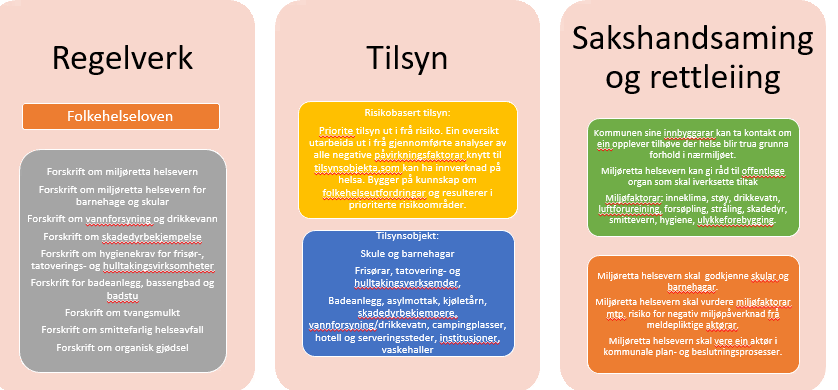 Figur 1 viser ei samla oversikt over regelverk og arbeidsoppgåver som ligg til miljøretta helsevern.Heimeside MHV har i 2022 hatt fokus på å legge ut meir tilgjengeleg informasjon, samt elektroniske søknads- og meldeskjema. Det er blitt utarbeidd ei innbyggarhjelpside, som skal gjere det enklare for innbyggjarane i Indre Sogn å melde inn forhold i nærmiljøet som opplevast å gje helseplager.  https://www.sogndal.kommune.no/miljoeretta-helsevern.514574.nn.html Samarbeid og nettverkMHV deltek i to nettverk. Dett er viktig for å auke vår kompetanse og målet er å jobbe mest mogleg likt i kommunane i landet. NEMFO: MHV er medlem i Nettverk for miljørettet folkehelsearbeid (NEMFO – nasjonalt nettverk for miljørettet folkehelsearbeid). NEMFO har utarbeida nettstaden Yammer der medlemmar kan samarbeide, samt dele kunnskap og erfaringar. Elin Åsnes Øvretun deltek som styremedlem i NEMFO. Dette gir oss moglegheit til å påverke og bidra til kva miljøretta helsevernarbeidet skal handle om på nasjonalt nivå. MHV deltek på årskonferanse i regi av NEMFO, og Elin er også med på å arrangere denne konferansen. OLAIS: MHV deltek i nettverket OLAIS – samarbeid med miljøretta helsevern i kommunane i Indre Sogn, Ullensvang, Alver og Askøy. I nettverket hentar vi erfaring frå kvarande, og samarbeider blant anna med utarbeiding av tilsynskampanjar. Vi møtast jamleg digitalt, samt har ei fysisk samling i året.Aktivitetar 2022Møter i fagrådetMHV har jamlege møter med alle kommuneoverlegane (omtala som «fagrådet»). Målet med desse møta er ein statusgjennomgang av pågåande saker, oppdatere oss på nytt regelverk, planlegge kva for saker/oppgåver MHV skal ha hovudfokus på framover. På siste møte i 2021 vart følgjande bestemt å skulle fokuserast på i 2022:Støykampanje i skulane i Indre SognGjennomføre tilsynskampanje campingplassar i Aurland kommuneDelta i nasjonal tilsynskampanje i solariumsverksemder i veke 11 og 12.Tilsyn etter Forskrift for badeanlegg, bassengbad og badstu m.v. vår/sommar.Statusmøter med leiing for oppvekst og tekniskMHV har etablert jamlege møter med leiing for oppvekst og teknisk i alle samarbeidskommunar. Dette for at vi saman skal sikre at alle skular og barnehagar blir godkjent og får lukka opne avvik innan tidsfristane som er sett. Samt å få informasjon om planar for nye eller utviding av barnehagar og skular. Arbeid med støykampanjeMHV har jobba med å involvere kommunane tidleg i samband med støykampanje i skulane i 22/23. Den 26 oktober var vi på studietur til Oslo og Oslobygg si avdeling for universell utforming. Her inviterte vi med representantar frå teknisk og oppvekst i Årdal og Sogndal. Desse to kommunane vart valt ut på grunn av at det planleggast bygging av ny skule i Sogndal, samt at Årdal hadde eige prosjekt med støy i barnehagane i 2020. Den 30 november heldt vi presentasjon av lydkampanjen for kommunalsjefnettverket for oppvekst i Indre Sogn, og der hadde vi invitert med seniorrådgjevar Urd Kari Yri i frå Oslobygg som ga ei grundig innføring i viktigheita av gode lydforhold i skulen. Vi var samstundes på besøk i barnehage i Årdal og fikk høyre om deira lydprosjekt, samt sjå tiltak som var utført. Rådgjeving og godkjenningssaker i barnehagar og skularMHV har bistått fleire barnehagar og skular med ulik rådgjeving og behandling av godkjenningssøknader i høve ombygging, utbygging og nye prosjekt, jf. tabell 1.  Tabell 1: Oversikt over barnehagar der MHV har behandla ulike saker i 2023Uttale i plansakerMHV har gitt uttale til utbygging av 2 bustadfelt i Sogndal kommune. Sogndal kommune si planavdeling er blitt gode på å invitere MHV med i planprosessar. Dette må vi jobbe vidare med å få til i dei andre medlemskommunane i åra framover. KlagesakerMHV har i 2022 motteke fleire klagesaker frå innbyggarar i kommunane. Dette omfattar klage på støyforhold, luktproblematikk og inneklima/vedlikehald. Slike saker behandlar vi etter kvart som dei dukkar opp. Vi har no elektroniske meldeskjema, og hovudregelen er at klagene må være skriftlege.Støy- og inneklimakartleggingMHV får ein del førespurnader om problematisk innemiljø frå skular og barnehagar og andre verksemder, samt privat personar. Ei tradisjonell miljøretta helsevernoppgåve er å utføre målingar av ulike innemiljøparameter og MHV har kompetanse til å utføre ulike målingar av inneklima(temperatur, fukt og CO2-nivå), belysningsstyrke, støy og muggsoppsporer. Vi fekk ei rekkje slike førespurnader i 2022 og har utført målingar i fleire verksemder. Rapport blir sendt til teknisk leiing og oppvekstleiing etter kvart tilfelle. Tilsyn 2022Ein stor del av MHV sitt arbeid er å utføre lovpålagde og risikobaserte tilsyn. Fagrådet har utarbeidd ein tilsynsfrekvens som skal følgast. I 2022 er det utført totalt 32 tilsyn i ulike verksemder. Tilsynsdelen tek mykje tid, både med planlegging og førebuing, sjølve tilsynsdagen, samt etterarbeid med rapportskriving, eventuelt fatte vedtak dersom det er avdekka avvik, og oppfølging med lukking av avvik. I det følgjande presenterast dei ulike tilsyna som er utført. Tilsynskampanje campingplassar i Aurland kommuneAurland kommune ønskte ein tilsynskampanje med campingplassar og overnattingsstader med felles sanitæranlegg. Tilsyn med slike verksemder skal utførast ved behov, og hadde ikkje vore tilsynsført sidan 2008. Det vart gjennomført tilsyn med ei rekkje verksemder, sjå tabell 2. Tabell 2: Oversikt over campingplassar som hadde tilsyn i 2022.Nasjonal tilsynskampanje i solariumsverksemderDSA arrangerte nasjonal tilsynskampanje i solariumsverksemder og hadde bede kommunane i landet dalte i dette arbeidet. I Indre Sogn hadde vi kun ei solarieverksemd att i 2022, og denne førte vi tilsyn med i februar 2022. Tilsyn etter Forskrift for badeanlegg, bassengbad og badstu m.v. vår/sommar.Det er bestemt i MHV si risikovurdering at bassengbad skal ha tilsyn kvart 3-5 år. Dette tidsskjemaset var overskride då det har vore varsla revisjon av bassengbadforskrifta lenge. Dette arbeidet har drege ut i tid. Vi ville i grunn vente til revidert forskrift var på plass, men fann at det ikkje var gunstig å utsette dette lenger. Det var difor bestemt å gjennomføre tilsyn med samtlege bassengbad i Indre Sogn i 2022. Sjå oversikt i tabell 3:Tabell 3: Oversikt over bassengbad som hadde tilsyn i 2022 og verksemder som sendte inn meldeskjema etter bassengbadforskrifta.I tillegg hadde vi fokus på å informere alle som har badstu og boblebad tilgjengeleg for ålmenta, at dei må sende meldeskjema. Vi mottok meldeskjema frå nokre verksemder i 2022, sjå tabell 3, kolonne 2. Tematilsyn 22/23 lydforhold i grunnskulenMHV har som tematilsyn for 2022/2023 valt å ha fokus på lydforhold i grunnskulen. Bakgrunn for val av tema er at same kampanje utført i barnehagane i 2020 og 2021 viste at det var behov for å fokusere på lydforhold i barnehagane. 2 av 3 barnehagar hadde ikkje tilfredsstillande lydforhold. Gode lydforhold er viktig for læring, og det var difor ønskjeleg å undersøke forholda i skulane også. Det vart utført tilsyn i totalt 6 skular i samband med lydforhold i 2022, sjå tabell 4. Dei resterande 23 skulane vil få gjennomført tilsyn i 2023.Tabell 4: Oversikt over skular som hadde tilsyn med lydforhold i 2022Forarbeidet til lydkampanjen har det blitt brukt mykje tid på i løpet av 2022, med oppdatering av kunnskap om lydforhold, samt utarbeiding av tilsynsmateriale. Tilsyn tatoveringsverksemderI 2022 mottok vi søknad om godkjenning av to nye tatoveringsstudio i Sogndal. I tillegg var vi på tilsyn med ei verksemd i Årdal som driv med microblading/augebrynstatovering, sjå tabell 5. For å sikre at slike verksemder driv hygienisk forsvarleg skal det utførast tilsyn kvart 3.år. Tabell 5: Oversikt over tilsyn med tatoveringsverksemder i 2021.Både frisørar, hudpleie-, holtakings- og tatoveringsverksemder skal det førast tilsyn med etter Forskrift om hygienekrav for frisør-, hudpleie-, tatoverings- og hulltakingsvirksomhet m.v. Frisørar og hudpleiarar har meldeplikt til MHV ved oppstart, medan frisørar som tek hol i øyrer, piercingverksemder, tatovørar, inkludert augebrynstatovering og permanent makeup skal ha fått vurdert og fått godkjent lokalet sitt etter denne forskrift før opning. Dette synast å ikkje være kjent for verksemdene, og vi opplever stadig at det opnar opp nye verksemder utan at vi har fått verken melding eller søknad om godkjenning. Vi har fleire gongar laga informasjonsskriv og sendt rundt til dei verksemdene vi kjenner til. For å fange opp slike verksemder utover det, så blir det når vi tilfeldigvis får vite om at nokon har starta opp via media, sosiale media eller at nokon fortel om nye kollegaer når vi er på tilsyn. I 2021 laga vi også nye informasjonsskriv som vi deler ut når vi er rundt på tilsyn og dei er lagt ut på heimesida vår. KompetansehevingDelteke på årskonferanse miljøretta helsevern i Kristiansand Studietur til Oslobygg sin avdeling for universell utformingWebinar om lydforhold og lydutjamningsanleggWebinar om kjemikalier i tatoveringsfargerWebinar om busetting av flyktningarByluftforumWebinar skadedyrbekjempelseWebinar om støy i regi Trondheim kommuneMøte med Helsedirektoratet om oppdatering av regelverk innan for miljø og helseMiljø og helse-dag Oslo – deltok på streamingTilsetteI løpet av 2022 har vi takka av to av kommuneoverlegane som har delteke i Miljøeretta helsevern sidan oppstarten i 2004. Dette gjald i Luster kommune, Knut Cotta Schønberg og i Vik kommune, Helge Johan Bjordal. I Luster kommune har Andreas Dyrkjær teke over som kommuneoverlege og i Vik; Thuy-Anh Le Nes. I mai slutta ingeniør Anne Sigrid Loftesnes Harjo, som hadde vore tilsett sidan september 2020. I september 2022 starta Linda Øy i stillinga som ingeniør. ØkonomiTotal kostnad for miljøretta helseverntenesta var i 2022 på kroner 1722992. Dette var om lag 200 000 lågare enn budsjettert. Årsaka er i hovudsak at vi var utan sakshandsamar i om lag 4 månader. Fordeling mellom kommunane er 30 % etter folketal og 70 % etter tal tilsynsobjekt. Kostnad for kvar kommune i 2022 er skissert i tabell 6. Tabell 6: Oversikt over total kostnad, ta tilsynsobjekt og kostnad per kommune. Avslutningsvis Vi takkar kommunane for flott samarbeid i året som har gått, og ser fram til å fortsette å bistå kommunane med vår kompetanse i 2023. Med helsingElin Åsnes Øvretun 	Linda ØyLeiv Erik Husabø	Andreas DyrkjærFrode Myklebust 	Thuy-Anh Le NesFrøydis GullbråBrevet er elektronisk godkjent og er utan underskriftKopi:Kommunalsjef for helse og omsorg, Sogndal kommuneBarnehageType aktivitetBorgund barnehage og skuleMøter og behandling av svar på søknad om plangodkjenning.Veitastrond barnehageMøter angåande ombygging. Behandla søknad om plangodkjenning.Indre Hafslo oppvekstsenterSynfaring og møter angåande utbygging skule og barnehage. Gaupne barnehageFleire møter, samt behandla søknad om godkjenning. Luster barnehageSynfaring i samband med utviding av ei avdeling. Godkjenning av barnehagen si nye avdeling. Ny barnehage HafsloFleire møter, samt behandla søknad om plangodkjenningAskedalen barnehageMøte angåande tal plassar og evnt ombygging.Sogn Jord-og HagebruksskuleBehandla søknad om godkjenning.Aurland barnehageBehandla søknad om godkjenning. Henjahaugane barnehageBehandla søknad om godkjenning. Notsete barnehageSynfaring og rådgjeving i høve renovering og utbygging.Rones barnehageSynfaring og rådgjeving i høve renovering.Kjørnes barnehageBehandla søknad om godkjenning.Kvernhushaugen barnehageStøysak og godkjenningssak. Kvåle barnehageFleire møter i samband med planlegging av ny studentbarnehageStedje barnehageOppfølging godkjenningssøknad. Fresvik barnehageFleire møter i høve utbygging. Sagatun barnehageBehandla søknad om godkjenning.Jostedal barnehageMøte angåande ombygging og godkjenning.Nærøyfjorden campingUndredal campingTufto gardGudvangen campingSkaim hytter Lunde campingFlåm camping og vandrarheimBassengbadMeldeskjemaFlatbygdi skuleFjord Sauna ASAurland bassengLeikanger FjordhotellJostedal bassengFjærland guidingLustrabadet bassengSogndal idrettshallBasseng Tangen skuleUtebasseng Øvre Utebasseng TangenBasseng ÅrdalshallenBasseng BorgundBasseng LærdalsøyriFjordstovaBasseng FjærlandHofslund hotellVesterland SkuleKommentarFlåm skuleLuster ungdomsskuleSagatun skuleLuster oppvekstMålt i 2021, men resultatet tek vi med i kampanjenGaupne skuleKvåle skuleMålt støy og lysGodkjenningstilsynStudio S, SogndalThe Queen tatoo, SogndalCaleo microblading, ÅrdalSUM30 %Lik fordeling70 %VerksemderSUM Å BETALE:Aurlandkr 86 150kr 138 304kr 224 454Lusterkr 86 150kr 292 880kr 379 029Lærdalkr 86 150kr 93 559kr 179 708Sogndalkr 86 150kr 412 879kr 499 028Vikkr 86 150kr 103 728kr 189 878Årdalkr 86 150kr 164 745kr 250 894Total kostnadkr 516 898kr 1 206 094kr 1 722 992